Lec2. Physical forms in bioseparationPhysical forms separated in bioseparation1-Particle-liquid separation:  the separation of cells from cell culture medium 2- Particle-particle separation in liquid medium: the separation of plasmid DNA from chromosomal DNA3-Particle-solute separation in liquid medium: the separation of dissolved antibiotics from cells 4- Solute-solvent separation: the removal of dissolved impurities from a liquid product5- Solute-solute separation in liquid medium: the separation of serum albumin from other serum proteins. 6- Liquid-liquid separation: the separation of solvents such as acetone and ethanol from an aqueous medium. Bioprocessing categories: 1- Reactive bioprocessing: the reactive bioprocessing involves steps such as biocatalyst screening, enrichment, isolation and propagation, cell manipulation by recombinant DNA technology or hybridoma technology, media optimization and formulation.2- Extractive bioprocessing: the extractive bioprocessing almost entirely involves bioseparation.The materials that separated in bioseparation involved: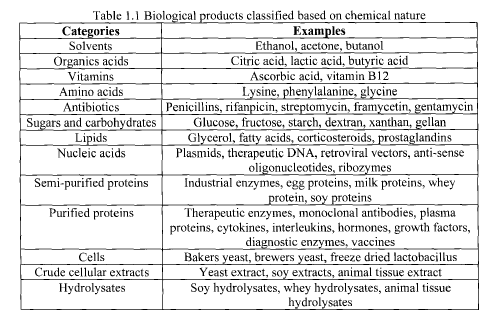 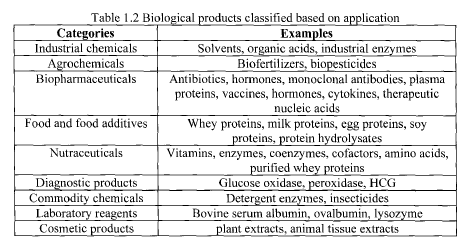 